KARTA ocenY STATYCZNEJ KONURENCJA F4H \ STATIC score sheet for class F4HANEKS 6F F4H PRZEWODNIK DLA SĘDZIÓW OPCENY STAYCZNEJ  \  ANNEX 6F F4H - JUDGES GUIDE FOR STATIC JUDGING6F.3  Orginalność projektu I konstrukcji  \  6F.3    Originality of Model Design & Constructionb) Następujące elementy powinny być brane pod uwagę  \  The following should be used as a guide:Zawodnik zaprojektował i zbudował   10 punktów  \ C ompetitor designed and built   10 pointsModel zbudowany z komercyjnych planów  8 punktów  \  Scratch built from commercial plans   8 pointsModel zbudowany z tradycyjnego zestawu   6 punktów  \  Built from a traditional kit   6 points Model zbudowany na podstawie części prefabrykowanych   4 punkty  \  Built from substantially pre-made parts   4 pointsModel modyfikowany zestaw ARTF   2 punkty  \  Modified ARTF   2 pointsModel zestaw ARTF niemodyfikowany   0 punktów  \  Unmodified ARTF   0 pointsW zależności od deklaracji dotyczącej części wykonanych i zmodyfikowanych punkty pośrednie mogą być przyznawane według uznania sędziów statyki   \  Depending on the declaration regarding self-made and modified parts, intermediate points may be awarded at the discretion of the static judgesNAZWA ZAWODÓW  \  NAME of COPPETITIONLOKALIZACJA I DATA  \ LOCATION AND DATEORGANIZATOR \ ORGANIZERLOGA \ LOGOS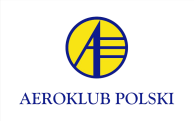 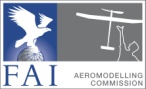 NR ZAWODNIKA  \ COMP.  NO. NAZWISKO I Imię \ NAME&  First Name / NAZWISKO I Imię \ NAME&  First Name / NAZWISKO I Imię \ NAME&  First Name /NAZWA  PIERWOWZORU / NAME of PROTOTYPENAZWA  PIERWOWZORU / NAME of PROTOTYPENAZWA  PIERWOWZORU / NAME of PROTOTYPENAZWA  PIERWOWZORU / NAME of PROTOTYPEKOD KRAJU \ NATIONAL ID KONKURENCJA \ CLASSNR ID FAI \FAI ID NUMBER.KRAJOWY NR LICENCJI \NAC’S LICENCE NO.KRAJOWY NR LICENCJI \NAC’S LICENCE NO.SKALA MODELU \MODEL SCALEPRĘDKOŚĆ PRZELOTOWA \CRUISE SPEER PREDKOŚĆ MAKSYMANA \MAX SPEER PREDKOŚĆ MAKSYMANA \MAX SPEER1 /    km/h  km/h  km/hITEMkmarkCommentDOKŁADNOŚĆ ODWZOROWANIA \SCALE ACCURACYWidok z boku \ Side view13DOKŁADNOŚĆ ODWZOROWANIA \SCALE ACCURACYWidok z przodu tyłu \ Front End view13DOKŁADNOŚĆ ODWZOROWANIA \SCALE ACCURACYWidok z gory \ Plan view13KOLORYSTYKAColourDokładność \ Accuracy7KOLORYSTYKAColourZłozoność \ Complexity3OZNAKOWANIEMarkingsDokładność \ Accuracy10OZNAKOWANIEMarkingsZłozoność \ Complexity5REALIZAMRealism16Oryginalność modeluprojekt i konstrukcja \Originality of Model Design & Construction20NR SĘDZIEGO \ JUDGE  NO.DEKLACJA OBEJŻANA \ DECLATATION SEENDEKLACJA OBEJŻANA \ DECLATATION SEENSĘDZIA (NAZWISKO I PODPIS) \ JUDGE  (NAME & SIGNATURE)SĘDZIA WIODĄCY (NAZWISKO I PODPIS) \ CHIEF JUDGE  (NAME & SIGNATURE TAK \ YESNIE \ NONOTES FOR SCOREKEEPING USE